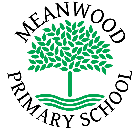 Home Learning Task     Year 3Home Learning Task     Year 3Week beginning 13th July 2020Try to complete 3-4 tasks a dayWeek beginning 13th July 2020Try to complete 3-4 tasks a dayWeek beginning 13th July 2020Try to complete 3-4 tasks a dayWeekly Maths TasksWeekly Maths TasksWeekly Reading TasksPractise your x 10, 2, 5, 3, 4 and 8 times tables by playing these educational online games.https://teachingtables.co.uk/tm/tmgame/tgame2.htmlhttps://ttrockstars.com/ White Rose HubThis week we would like you to look at: Measure Summer Term - Week 11 (wc 6th July)https://whiterosemaths.com/homelearning/year-3/Lesson 1 – Measure massLesson 2 – Compare massLesson 3 – Add and subtract massLesson 4 – Measure capacityFriday Maths ChallengeSummer Term - Week 11 (wc 13th July)Puzzleswww.solvemoji.com has lots of fun puzzles to solve at different levelsPractise your x 10, 2, 5, 3, 4 and 8 times tables by playing these educational online games.https://teachingtables.co.uk/tm/tmgame/tgame2.htmlhttps://ttrockstars.com/ White Rose HubThis week we would like you to look at: Measure Summer Term - Week 11 (wc 6th July)https://whiterosemaths.com/homelearning/year-3/Lesson 1 – Measure massLesson 2 – Compare massLesson 3 – Add and subtract massLesson 4 – Measure capacityFriday Maths ChallengeSummer Term - Week 11 (wc 13th July)Puzzleswww.solvemoji.com has lots of fun puzzles to solve at different levels-If you are reading brown, lime, gold  or white books- check out these Pirate Poems.https://www.oxfordowl.co.uk/api/digital_books/1351.html-If you are reading purple or orange try this one called :-Minibeast Poemshttps://www.oxfordowl.co.uk/api/digital_books/1329.htmlIf you are reading green, blue, yellow or red books try these questions about the book called: Dragon Training;https://www.oxfordowl.co.uk/api/digital_books/1249.htmlWeekly Spelling TasksWeekly Spelling TasksWeekly Writing TasksThis weeks spelling are words that haveWatch:https://www.bbc.co.uk/bitesize/topics/zqqsw6fRemember to look, cover, write and check.This weeks spelling are words that haveWatch:https://www.bbc.co.uk/bitesize/topics/zqqsw6fRemember to look, cover, write and check.This is your last week of writing in Year 3 so I have made it a fun one so I hope that you enjoy it! Listen to the following story: Pirates Love Underpantshttps://www.youtube.com/watch?v=Vd8_Y1bEzA8Aliens Love Underpantshttps://www.youtube.com/watch?v=ADnAGBWlzqEDay 1: Listen to both of the stories and write their similarities and differences.Day 2: Listen to the stories again and write down the words that rhyme – you will use this to write your own story this week.Day 3: Design a pair of your own ‘Underpants’ and label them using adjectives and similes ie: sequins, which shimmer like diamonds.Day 4: Listen to the stories again and plan your own story – you will need a beginning, middle and end.Day 5: Now write your story. Remember to follow your plan, use rhyming words and include your pants.Practise your handwriting and spelling. Can you choose 4 words and use in a sentenceEg. Learning words with a double consonant can be difficult/Weekly Learning TasksWeekly Learning TasksUseful WebsitesSpanish: How many colours in Spanish can you remember?PSHE : Have a think about year 3. What are your favourite memories?Science Our topic this half term would be Light- watch this clip and answer the quiz questions:https://www.bbc.co.uk/bitesize/topics/zbssgk7/articles/z2s4xfrSpanish: How many colours in Spanish can you remember?PSHE : Have a think about year 3. What are your favourite memories?Science Our topic this half term would be Light- watch this clip and answer the quiz questions:https://www.bbc.co.uk/bitesize/topics/zbssgk7/articles/z2s4xfrwww.bbc.co.uk/schools/teachers/ks2_activities/mathswww.bbc.co.uk/schools/teachers/ks1_activities/mathswww.topmarks.co.ukThere will also be a daily activity for you to complete on our school Facebook page.  There are also regular updates on here too!There will also be a daily activity for you to complete on our school Facebook page.  There are also regular updates on here too!There will also be a daily activity for you to complete on our school Facebook page.  There are also regular updates on here too!